onde está o óleo?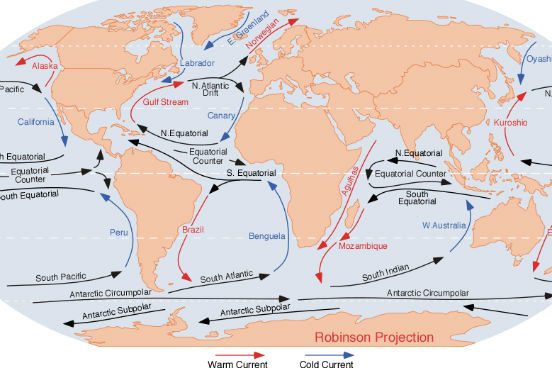 As correntes marítimas são grandes massas de água que circulam pelos oceanos. A movimentação das correntes marítimas acontece, principalmente, devido à ação do vento, ao calor do Sol e ao movimento de rotação da Terra. (Imagem: Wikimedia Commons)A atmosfera terrestre é composta de ar, que, apesar de possuir bem pouca substância, protege a vida contra o espaço sideral. Mas apenas sentimos a presença do ar quando ele está em movimento.Questão 1a) Faça uma lista das situações em que é possível sentir a presença do ar.b) Escreva suas hipóteses sobre o que movimenta as águas para formarem correntes marítimas. 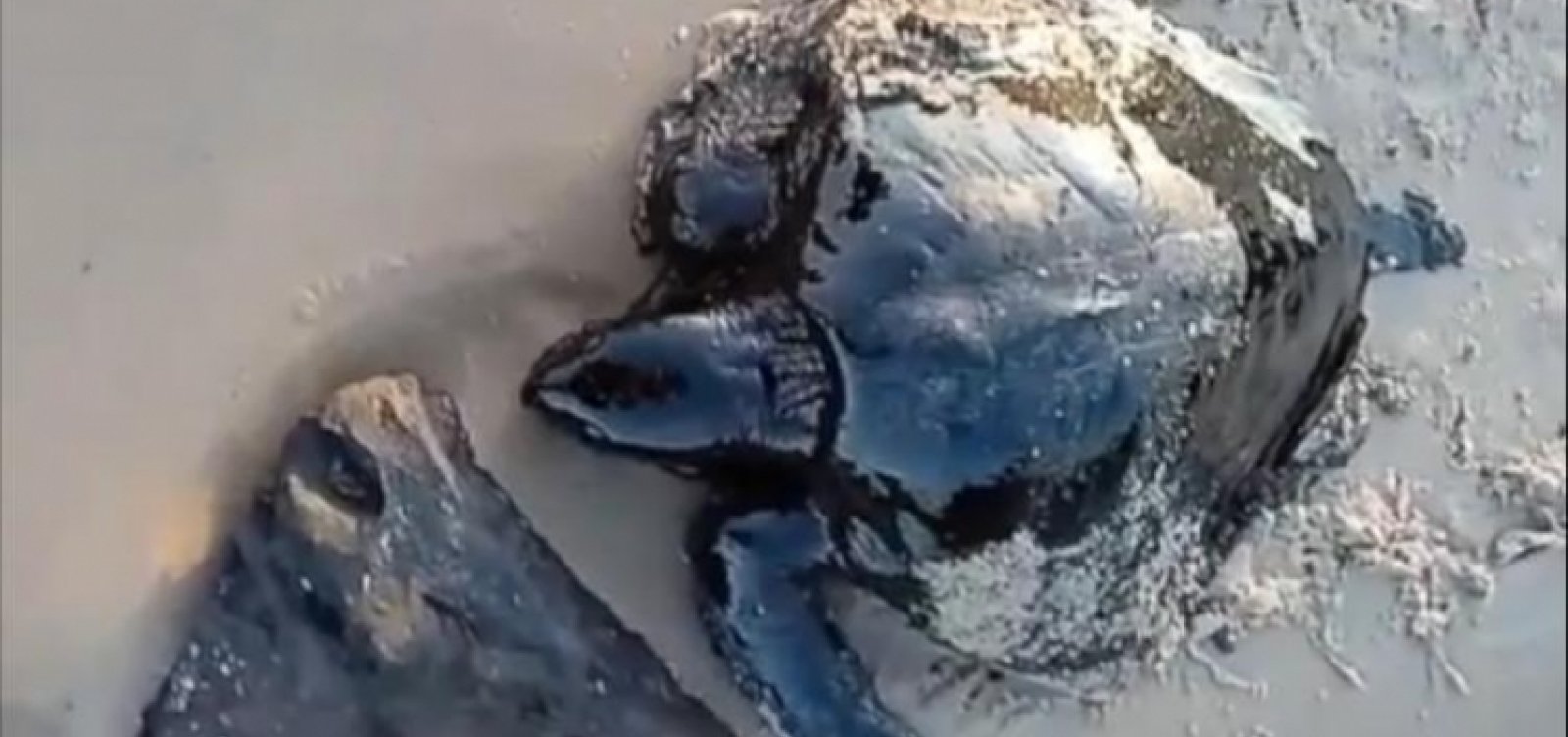 O vazamento de óleo que atingiu todo o litoral do Nordeste do País pode ter ocorrido em uma região entre 600 km e 700 km da costa, na altura dos Estados de Sergipe e Alagoas.Os pesquisadores utilizaram dados de correntes marítimas, ação do vento, profundidade (até 10 m) e  locais atingidos no litoral do Nordeste para simular a trajetória do óleo de forma inversa para obter, assim, a probabilidade da origem do vazamento. Questão 2Até o início de mês de novembro, os estados que tiveram suas praias afetadas pelo óleo foram: Maranhão; Piauí; Ceará; Rio Grande do Norte; Paraíba; Pernambuco; Alagoas; Sergipe; Bahia e Espírito Santo. 	No mapa do Brasil a seguir, faça o seguinte, com o auxílio de seu Atlas Geográfico:a) Pinte os estados afetados pelo óleo. b) Pinte, de azul, toda a costa brasileira (região banhada pelo Oceano Atlântico).c) Faça hachuras (  ) no estado do Paraná. 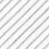 Questão 3a) O Estado do Paraná é banhado pelo Oceano Atlântico? b) As praias do Paraná podem ser afetadas pelo petróleo derramado no Nordeste? Por quê? 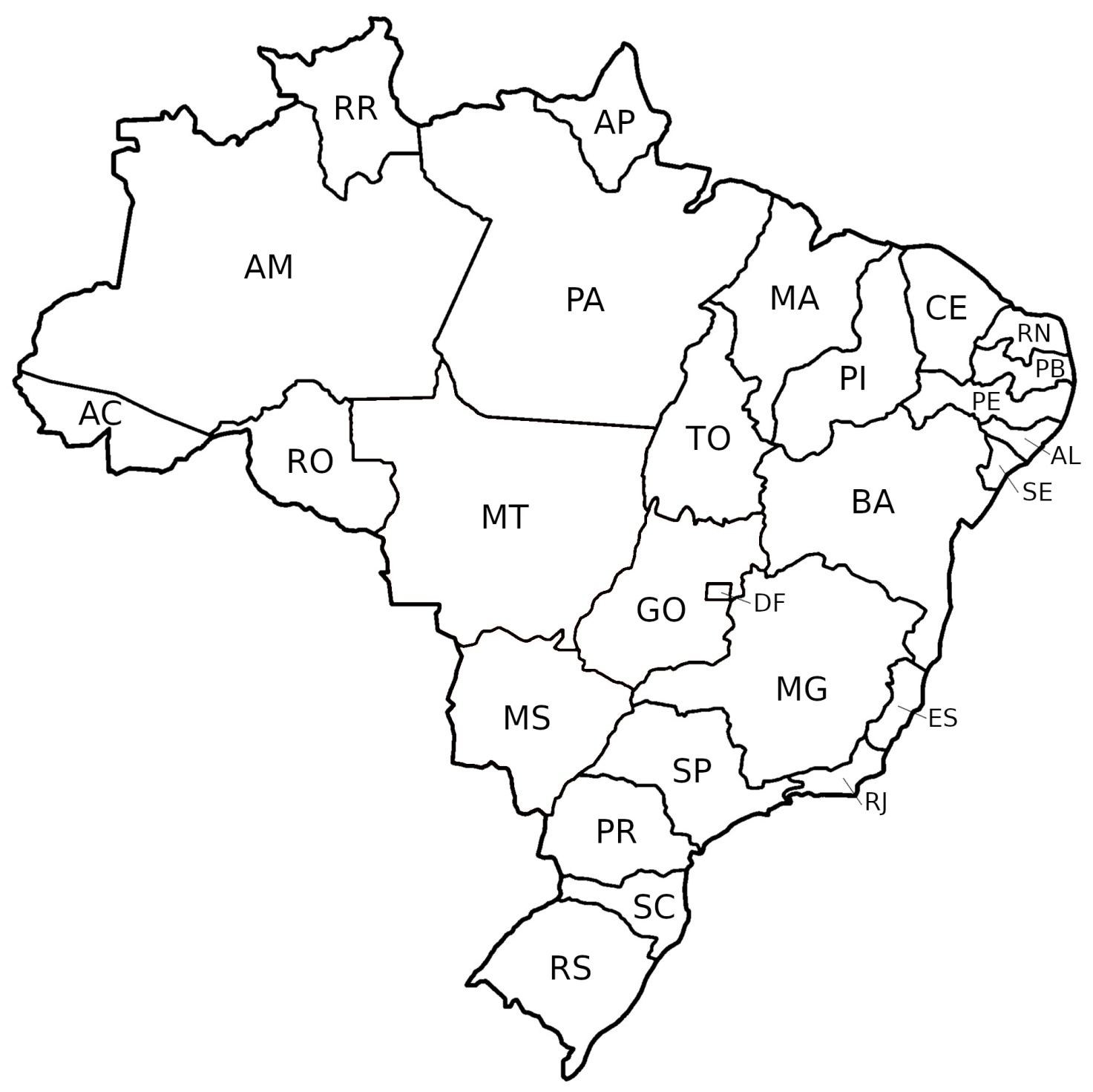 Questão 4	Não é somente o petróleo que polui o mar. Outros materiais são também muito poluentes. Observe a lista abaixo sobre o tempo de decomposição de alguns materiais:·         Cigarro: 5 anos·         Papel: 3 a 6 meses·         Caixa de papelão: no mínimo 6 meses·         Blusa de pano: 1 ano·         Latinha de cerveja: mais de 100 anos·         Sacola plástica: 400 anos·         Copo de plástico: 100 anos·         Linha de pesca: 600 anos·         Madeira pintada: 13 anos·         Boia de isopor: por volta de 80 anosa) Jamily foi à praia em 2017 e tomou refrigerante em um copo de plástico. Não achando um cesto de lixo ela o jogou no chão. Responda:a) Em que ano esse copo de plástico irá se decompor? Mostre seus cálculos. b) Jamily pode ainda estar viva para ver quando o copo de plástico irá ser totalmente degradado?c) Que outras alternativas Jamily poderia ter escolhido para não jogar o copo plástico no chão?d) Se fosse você, evitaria usar o copo plástico? Como?Questão 5Nesta última questão de Matemática, efetue as operações indicadas para descobrir qual é o segredo escondido no casco das tartarugas abaixo e complete as lacunas: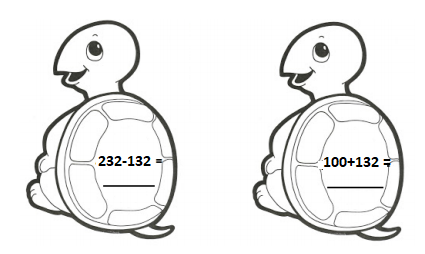 O segredo é ___________________________________________
________________________________________________________________________________________________________________________________________________________________________________________________________________________________________________________________________________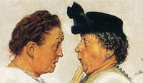 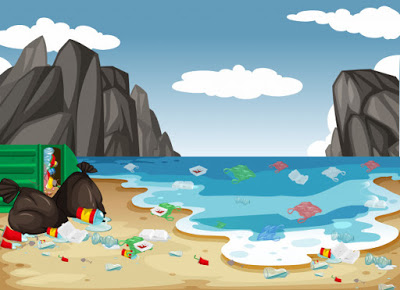 